1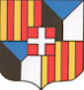 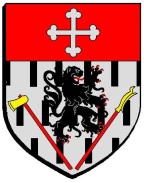 MAIRIE DE LA COTE D’ARBROZ						MAIRIE D’ESSERT ROMAND      HAUTE SAVOIE							        HAUTE SAVOIE	  74 110								              74110				ECOLE INTERCOMMUNALE  ESSERT ROMAND / LA COTE D’ARBROZRENTREE DES CLASSESMadame, Monsieur Nous avons le plaisir de vous fournir les précisions concernant la rentrée scolaire 2021 – 2022 pour les classes primaires et maternelles de nos deux villages DATE DE LA RENTREE : JEUDI 02 SEPTEMBRE 2021ÉCOLE PRIMAIRE	Lieu:	"Blancheneige" – 167 chemin des Combes - Essert-Romand	Tel : 04 50 75 07 12ÉCOLE MATERNELLE	Lieu	Ecole de la Côte d'Arbroz – 2 place de l’Eglise	Tel : 04 50 75 74 27HORAIRES SCOLAIRESEcole "Blancheneige" Essert-Romand	Lundi Mardi  Jeudi  Vendredi	:  8 h 30 -12 h 00   *   13 h 30  -16 h 00 Ecole maternelle La Côte d'Arbroz  	Lundi  Mardi  Jeudi  Vendredi 	:  8 h 30 – 11 h 50   *   13 h 30 – 16 h 10 MAIRIE ESSERT ROMAND:Tel : 04 50 75 72 17		Mail: essertromand@wanadoo.frMAIRIE LA COTE D’ARBROZ:Tel: 04 50 75 71 09		Mail: mairie@lacotedarbroz.fr  TRANSPORT SCOLAIRE	Lieu de prise en charge et horaires du bus	La Côte d'Arbroz :	Place de l'Église    Essert-Romand : 	Ecole Blanche Neige Il est rappelé que la présence d’un adulte est obligatoire aux points d’arrêt du bus.Les parents sont priés de respecter scrupuleusement les  horairesLe chauffeur n’attendra en aucun cas les retardatairesRESTAURATION SCOLAIRE :Lundi, Mardi, Jeudi et Vendredi entre 12 h 00 et 13 h 00Les inscriptions à la cantine se font 15 jours à l’avanceVous devez compléter au choix :la fiche d’inscription permanente ;au moins 15 jours à l’avance, le doodle transmis à cet effet.Cette fiche est à adresser à :cantineessertlacote@gmail.comTout repas commandé est facturéIl pourra être remboursé sur présentation d’un certificat médical en originalTarif des repas : Inscription à l’année : 6.20E par repasInscription occasionnelle : 6.70E par repasGARDERIELundi, Mardi, Jeudi et Vendredi entre 16 h 00 et 18 h 30Cout : 3,50€ de l’heure. Toute demi-heure débutée est facturée.Les inscriptions à la garderie se font 15 jours à l’avancePrévenir la garderie au : 07 85 17 75 10Vous devez compléter chaque 15 jours du mois la fiche d’inscription ci jointe.Cette fiche est à adresser pour contrôle à : essertromand@wanadoo.frDépart La Côte d'ArbrozDépart " Blanche Neige" Essert Romand08 H 1008  H 2011 H 5012 H 0013 H 1013 H 2016 H 1016 H 20